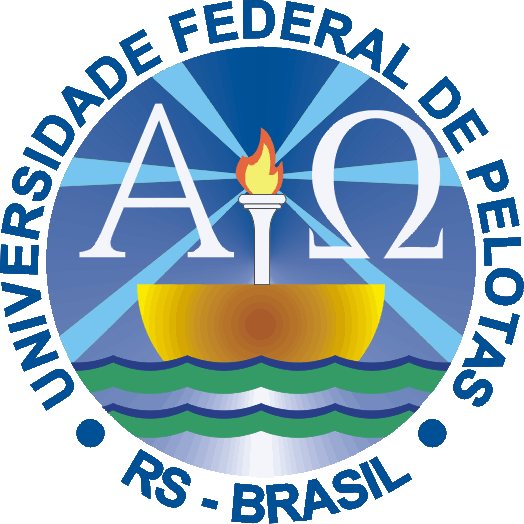 MINISTÉRIO DA EDUCAÇÃOUNIVERSIDADE FEDERAL DE PELOTASGABINETE DO VICE-REITORNÚCLEO DE LABORATÓRIOSRETIFICAÇÃO EDITAL Nº 002/2017-NULABOnde se lê: 2. DAS VAGASSerá ofertada 01 (uma) bolsa de Iniciação ao Trabalho no Núcleo de Laboratórios, sendo esta para ampla concorrência, conforme previsto no Edital nº 04/2017-PRAE.* Ampla concorrênciaLeia-se:2. DAS VAGASSerá ofertada 01 (uma) bolsa de Iniciação ao Trabalho no Núcleo de Laboratórios, sendo esta para ampla concorrência, conforme previsto no Edital nº 04/2017-PRAE.** Demanda SocialMINISTÉRIO DA EDUCAÇÃOUNIVERSIDADE FEDERAL DE PELOTASGABINETE DO VICE-REITORNÚCLEO DE LABORATÓRIOSFORMULÁRIO PARA SELEÇÃO DE BOLSA DE INICIAÇÃO AO TRABALHONome do candidato: _______________________________________________________Número de matrícula: _______________________________________________________Curso: ___________________________________________________________________Semestre em que está matriculado: ___________________________________________Carteira de Identidade: _______________________________________________________CPF: ___________________________________________________________________Endereço: _______________________________________________________________Telefones: ________________________________________________________________E-mail: _________________________________________________________________É bolsista da PRAE?  (   ) Não (   ) Sim - Quais Benefícios: _____________________________________________________________________________Qual o turno disponível para a bolsa? (   ) manhã    (   ) tarde     (   ) noiteData: ____/_____/_________Assinatura: _____________________________________________________________UNIDADEVAGASTURNONúcleo de Laboratório01*TardeUNIDADEVAGASTURNONúcleo de Laboratório01**Tarde